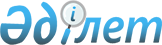 О внесении изменений и дополнений в решение районного маслихата от 19 декабря 2008 года № 58 "О бюджете Байганинского района на 2009 год"
					
			Утративший силу
			
			
		
					Решение маслихата Байганинского района Актюбинской области от 30 октября 2009 года № 107. Зарегистрировано Управлением юстиции Байганинского района Актюбинской области 03 ноября 2009 года за № 3-4-85. Утратило силу решением маслихата Байганинского района Актюбинской области от 25 декабря 2009 года № 119      Сноска. Утратило силу решением маслихата Байганинского района Актюбинской области от 25.12.2009 № 119.

      В соответствии со статьей 6 Закона Республики Казахстан от 23 января 2001 года № 148 "О местном государственном управлении и самоуправлении в Республике Казахстан", пункта 4 статьи 106 и 109Бюджетного кодекса Республики Казахстан от 4 декабря 2008 года № 95-IV районный маслихат РЕШИЛ:

      1. Внести в решение районного маслихата № 58 от 19 декабря 2008 года "О бюджете Байганинского района на 2009 год" (зарегистрированное в Реестре государственной регистрации нормативных правовых актов от 16 января 2009 года № 3-4-63, опубликованные в газете "Жем-Сагыз" от 21 января 2009 года № 3 и от 28 января 2009 года № 4 (с учетом, внесенных в него изменений и дополнений решениями Байганинского районного маслихата от 20 февраля 2009 года № 75, зарегистрированное в Реестре государственной регистрации нормативных правовых актов 19 марта 2009 года № 3-4-66, опубликованные в газетах "Жем-Сагыз" от 26 марта 2009 года № 13 и от 2 апреля 2009 года № 14, решением Байганинского районного маслихата от 24 апреля 2009 года № 78, зарегистрированное в Реестре государственной регистрации нормативных правовых актов 5 мая 2009 года № 3-4-67, опубликованные в газете "Жем-Сагыз" от 21 мая 2009 года № 21 и решением Байганинского районного маслихата от 24 июля 2009 года № 99, зарегистрированное в Реестре государственной регистрации нормативных правовых актов 13 августа 2009 года № 3-4-80, опубликованные в газетах "Жем-Сагыз" от 20 августа 2009 года № 34, 27 августа 2009 года № 35, 3 сентября 2009 года № 36) следующие изменения и дополнения:

      1) в пункте 1:

      в подпункте 1)

      доходы

      цифры "1 755 989" заменить цифрами "1 787 489;

      в том числе:

      налоговым поступлениям

      цифры "395 438" заменить цифрами "425 438";

      по поступления трансфертов

      цифры "1 353 589" заменить цифрами "1 355 089";

      в подпункте 2)

      затраты 

      цифры "1 774 363" заменить цифрами "1 805 863";

      2) в пункте 6-1:

      в части абзаца 2:

      цифры "13 478" заменить цифрами "14 978"

      3) приложения 1, 4 к указанному решению изложить в редакции согласно приложения 1, 4 к настоящему решению.

      2. Настоящее решение вступает в силу после государственной регистрации в управлении юстиции Байганинского района и вводится в действие с 1 января 2009 года.

 Бюджет Байганинского района на 2009 год Бюджетные программы аульных (сельских) округов на 2009 год
					© 2012. РГП на ПХВ «Институт законодательства и правовой информации Республики Казахстан» Министерства юстиции Республики Казахстан
				
      Председатель сессии:

М.Абжанов

      Секретарь маслихата:

Б.Турлыбаев
Приложение 1
к решению районного маслихата 
№ 107 от 30 октября 2009 годаКат

его

рия

Кла

сс

По

дк

ла

сс

Наименование

Сумма (тыс.тенге)

I.ПОСТУПЛЕНИЯ

1 787 489

Доходы

1 787 489

1

Налоговые поступления

425 438

01

Подоходный налог

54 800

2

Индивидуальный подоходный налог

54 800

03

Социальный налог

71 000

1

Социальный налог

71 000

04

Налоги на собственность

295 153

1

Hалоги на имущество

288 144

3

Земельный налог

1 752

4

Hалог на транспортные средства

4 057

5

Единый земельный налог

1 200

05

Внутренние налоги на товары, работы и услуги

3 523

2

Акцизы

400

3

Поступления за использование природных и других ресурсов

2 500

4

Сборы за ведение предпринимательской и профессиональной деятельности

623

08

Обязательные платежи, взимаемые за совершение юридически значимых действий и (или) выдачу документов уполномоченными на то государственными органами или должностными лицами

962

1

Государственная пошлина

962

2

Неналоговые поступления

6 383

01

Доходы от государственной собственности

3 450

5

Доходы от аренды имущества, находящегося в государственной собственности

3 450

04

Штрафы, пеня, санкции, взыскания, налагаемые государственными учреждениями, финансируемыми из государственного бюджета, а также содержащимися и финансируемыми из бюджета (сметы расходов) Национального Банка Республики Казахстан

2 700

1

Штрафы, пеня, санкции, взыскания, налагаемые государственными учреждениями, финансируемыми из государственного бюджета, а также содержащимися и финансируемыми из бюджета (сметы расходов) Национального Банка Республики Казахстан, за исключением поступлений от предприятий нефтяного сектора 

2 700

06

Прочие неналоговые поступления

233

1

Прочие неналоговые поступления

233

3

Поступления от продажи основного капитала

579

03

Продажа земли и нематериальных активов

579

1

Продажа земли

579

4

Поступления трансфертов

1 355 089

02

Трансферты из вышестоящих органов государственного управления

1 355 089

2

Трансферты из областного бюджета

1 355 089

Функ

цион

альн

ая груп

па

Функ

цион

альн

ая подг

рупп

а

Админ

истра

тор бюдже

тных прогр

амм

Прог

рамм

а

Наименование

Сумма (тыс.тенге)

II.ЗАТРАТЫ

1 805 863,0

01

Государственные услуги общего характера

134 203,2

1

Представительные, исполнительные и другие органы, выполняющие общие функции государственного управления

113 487,0

112

Аппарат маслихата района (города областного значения)

11 388,0

001

Обеспечение деятельности маслихата района (города областного значения)

11 388,0

122

Аппарат акима района (города областного значения)

37 011,0

001

Обеспечение деятельности акима района ( города областного значения)

37 011,0

123

Аппарат акима района в городе, города районного значения, поселка, аула (села), аульного (сельского) округа

65 088,0

001

Функционирование аппарата акима района в городе, города районного значения, поселка, аула (села), аульного (сельского) округа

65 088,0

2

Финансовая деятельность

13 442,2

452

Отдел финансов района (города областного значения)

13 442,2

001

Обеспечение деятельности Отдела финансов

12 992,2

003

Проведение оценки имущества в целях налогообложения

450,0

5

Планирование и статистическая деятельность

7 274,0

453

Отдел экономики и бюджетного планирования района (города областного значения)

7 274,0

001

Обеспечение деятельности Отдела экономики и бюджетного планирования

7 274,0

02

Оборона

6 180,0

1

Военные нужды

2 400,0

122

Аппарат акима района (города областного значения)

2 400,0

005

Мероприятия в рамках исполнения всеобщей воинской обязанности

2 400,0

2

Организация работы по чрезвычайным ситуациям

3 780,0

122

Аппарат акима района (города областного значения)

3 780,0

006

Предупреждение и ликвидация чрезвычайных ситуаций масштаба района (города областного значения)

3 780,0

04

Образование

1 247 924,0

1

Дошкольное воспитание и обучение

105 075,0

464

Отдел образования района (города областного значения)

105 075,0

009

Обеспечение деятельности организаций дошкольного воспитания и обучения

105 075,0

2

Начальное, основное среднее и общее среднее образование

868 884,0

464

Отдел образования района (города областного значения)

868 884,0

003

Общеобразовательное обучение

840 904,0

006

Дополнительное образование для детей

21 623,0

010

Внедрение новых технологии государственной системы в сфере образования

6 357,0

9

Прочие услуги в области образования

273 965,0

464

Отдел образования района (города областного значения)

66 408,0

001

Обеспечение деятельности отдела образования

8 214,0

005

Приобретение и доставка учебников, учебно-методических комплексов для государственных учреждений образования района (города районного значения)

6 350,0

007

Проведение школьных олимпиад, внешкольных мероприятий и конкурсов районного (городского) масштаба

11 844,0

011

Капитальный, текущий ремонт объектов образования в рамках реализации стратегии региональной занятости и переподготовки кадров

40 000,0

467

Отдел строительства района (города областного значения)

207 557,0

037

Строительство и реконструкция объектов образования

207 557,0

06

Социальная помощь и социальное обеспечение

135 026,0

2

Социальное обеспечение

122 467,0

451

Отдел занятости и социальных программ района (города областного значения)

122 467,0

002

Программа занятости

44 621,0

004

Оказание социальной помощи специалистам здравоохранения, образования, социального обеспечения, культуры, проживающим в сельской местности, по приобретению топлива

7 074,0

005

Государственная адресная социальная помощь

1 250,0

007

Социальная помощь отдельным категориям нуждающихся граждан по решениям местных представительных органов

42 435,0

014

Оказание социальной помощи нуждающимся гражданам на дому

3 131,0

016

Государственные пособия на детей до 18 лет

20 827,0

017

Обеспечение нуждающихся инвалидов обязательными гигиеническими средствами и предоставление услуг специалистами жестового языка, индивидуальными помощниками в соответствии с индивидуальной программой реабилитации инвалида

3 129,0

9

Прочие услуги в области социальной помощи и социального обеспечения

12 559,0

451

Отдел занятости и социальных программ района (города областного значения)

12 559,0

001

Обеспечение деятельности отдела занятости и социальных программ

12 297,0

011

Оплата услуг по зачислению, выплате и доставке пособий и других социальных выплат

262,0

07

Жилищно-коммунальное хозяйство

73 040,0

1

Жилищное хозяйство

50 229,0

458

Отдел жилищно-коммунального хозяйства, пассажирского транспорта и автомобильных дорог района (города областного значения)

742,0

003

Организация сохранения государственного жилищного фонда

742,0

467

Отдел строительства района (города областного значения)

49 487,0

003

Строительство и (или) приобретение жилья государственного коммунального жилищного фонда

23 737,0

004

Развитие, обустройство и (или) приобретение инженерно-коммуникационной инфраструктуры

25 750,0

2

Коммунальное хозяйство

8 359,0

458

Отдел жилищно-коммунального хозяйства, пассажирского транспорта и автомобильных дорог района (города областного значения)

7 500,0

012

Функционирование системы водоснабжения и водоотведения

4 000,0

027

Организация эксплуатации тепловых сетей, находящихся в коммунальной собственности районов (городов областного значения)

3 500,0

467

Отдел строительства района (города областного значения)

859,0

006

Развитие системы водоснабжения

859,0

3

Благоустройство населенных пунктов

14 452,0

123

Аппарат акима района в городе, города районного значения, поселка, аула (села), аульного (сельского) округа

9 852,0

008

Освещение улиц населенных пунктов

4 534,0

009

Обеспечение санитарии населенных пунктов

4 032,0

010

Содержание мест захоронений и погребение безродных

50,0

011

Благоустройство и озеленение населенных пунктов

1 236,0

458

Отдел жилищно-коммунального хозяйства, пассажирского транспорта и автомобильных дорог района (города областного значения)

4 600,0

015

Освещение улиц населенных пунктов

2 100,0

018

Благоустройство и озеленение населенных пунктов

2 500,0

08

Культура, спорт, туризм и информационное пространство

125 156,0

1

Деятельность в области культуры

39 980,0

455

Отдел культуры и развития языков района (города областного значения)

39 980,0

003

Поддержка культурно-досуговой работы

39 980,0

2

Спорт

4 985,0

465

Отдел физической культуры и спорта района (города областного значения)

4 985,0

006

Проведение спортивных соревнований на районном (города областного значения) уровне

1 023,0

007

Подготовка и участие членов сборных команд района (города областного значения) по различным видам спорта на областных спортивных соревнованиях

3 962,0

3

Информационное пространство

40 749,0

455

Отдел культуры и развития языков района (города областного значения)

34 444,0

006

Функционирование районных (городских) библиотек

34 024,0

007

Развитие государственного языка и других языков народа Казахстана

420,0

456

Отдел внутренней политики района (города областного значения)

6 305,0

002

Проведение государственной информационной политики через средства массовой информации

6 305,0

9

Прочие услуги по организации культуры, спорта, туризма и информационного пространства

39 442,0

455

Отдел культуры и развития языков района (города областного значения)

30 681,0

001

Обеспечение деятельности отдела культуры и развития языков

5 681,0

004

Капитальный, текущий ремонт объектов культуры в рамках реализации стратегии региональной занятости и переподготовки кадров

25 000,0

456

Отдел внутренней политики района (города областного значения)

5 022,0

001

Обеспечение деятельности отдела внутренней политики

4 837,0

003

Реализация региональных программ в сфере молодежной политики

185,0

465

Отдел физической культуры и спорта района (города областного значения)

3 739,0

001

Обеспечение деятельности отдела физической культуры и спорта

3 739,0

10

Сельское, водное, лесное, рыбное хозяйство, особо охраняемые природные территории, охрана окружающей среды и животного мира, земельные отношения

42 761,0

1

Сельское хозяйство

9 025,0

453

Отдел экономики и бюджетного планирования района (города областного значения)

2 726,0

099

Реализация мер социальной поддержки специалистов социальной сферы сельских населенных пунктов за счет целевых трансфертов из республиканского бюджета

2 726,0

462

Отдел сельского хозяйства района (города областного значения)

6 299,0

001

Обеспечение деятельности отдела сельского хозяйства

6 299,0

6

Земельные отношения

8 736,0

463

Отдел земельных отношений района (города областного значения)

8 736,0

001

Обеспечение деятельности отдела земельных отношений

5 136,0

006

Землеустройство, проводимое при установлении границ городов районного значения, районов в городе, поселков аулов (сел), аульных (сельских)округов

3 600,0

9

Прочие услуги в области сельского, водного, лесного, рыбного хозяйства, охраны окружающей среды и земельных отношений

25 000,0

455

Отдел культуры и развития языков района (города областного значения)

25 000,0

008

Финансирование социальных проектов в поселках, аулах (селах), аульных (сельских) округах в рамках реализации стратегии региональной занятости и переподготовки кадров

25 000,0

11

Промышленность, архитектурная, градостроительная и строительная деятельность

14 830,0

2

Архитектурная, градостроительная и строительная деятельность

14 830,0

467

Отдел строительства района (города областного значения)

3 707,0

001

Обеспечение деятельности отдела строительства

3 707,0

468

Отдел архитектуры и градостроительства района (города областного значения)

11 123,0

001

Обеспечение деятельности отдела архитектуры и градостроительства

3 923,0

003

Разработка схем градостроительного развития территории района, генеральных планов городов районного (областного) значения, поселков и иных сельских населенных пунктов

7 200,0

12

Транспорт и коммуникации

14 468,0

1

Автомобильный транспорт

14 468,0

123

Аппарат акима района в городе, города районного значения, поселка, аула (села), аульного (сельского) округа

318,0

013

Обеспечение функционирования автомобильных дорог в городах районного значения, поселках, аулах (селах), аульных (сельских) округах

318,0

458

Отдел жилищно-коммунального хозяйства, пассажирского транспорта и автомобильных дорог района (города областного значения)

14 150,0

023

Обеспечение функционирования автомобильных дорог

14 150,0

13

Прочие

11 581,0

3

Поддержка предпринимательской деятельности и защита конкуренции

6 013,0

469

Отдел предпринимательства района (города областного значения)

6 013,0

001

Обеспечение деятельности отдела предпринимательства

3 803,0

003

Поддержка предпринимательской деятельности

2 210,0

9

Прочие

5 568,0

452

Отдел финансов района (города областного значения)

2 000,0

012

Резерв местного исполнительного органа района (города областного значения) 

2 000,0

458

Отдел жилищно-коммунального хозяйства, пассажирского транспорта и автомобильных дорог района (города областного значения)

3 568,0

001

Обеспечение деятельности отдела жилищно-коммунального хозяйства, пассажирского транспорта и автомобильных дорог

3 568,0

15

Трансферты

657,8

1

Трансферты

657,8

452

Отдел финансов района (города областного значения)

657,8

006

Возврат неиспользованных (недоиспользованных) целевых трансфертов

657,8

Функ.

груп

па

Функ.

подгр

уппа

Админ

истра

тор

Прог

рамм

а

Наименование

Сумма (тыс.тенге)

1

2

3

4

5

6

V. Дефицит (Профицит) бюджета

-18 374,0

VI. Финансирование дефицита (использование профицита) бюджета

18 374,0

Кате

гори

я

Клас

с

Подк

ласс

Наименование

Сумма (тыс.тенге)

1

2

3

4

5

8

Используемые остатки бюджетных средств

18 374,0

01

Остатки бюджетных средств

18 374,0

1

Свободные остатки бюджетных средств

18 374,0

Приложение 4
к решению районного маслихата 
№ 107 от 30 октября 2009 годаФунк

цион

альн

ая груп

па

Функ

цион

альн

ая подг

рупп

а

Админ

истра

тор бюдже

тных прогр

амм

Прог

рамм

а

Наименование

Сумма (тыс.тенге)

II.ЗАТРАТЫ

75 258,0

Караулкельдинский сельский округ

16 005,0

01

Государственные услуги общего характера

9 385,0

1

Представительные, исполнительные и другие органы, выполняющие общие функции государственного управления

9 385,0

123

Аппарат акима района в городе, города районного значения, поселка, аула (села), аульного (сельского) округа

9 385,0

001

Функционирование аппарата акима района в городе, города районного значения, поселка, аула (села), аульного (сельского) округа

9 385,0

07

Жилищно-коммунальное хозяйство

6 302,0

3

Благоустройство населенных пунктов

6 302,0

123

Аппарат акима района в городе, города районного значения, поселка, аула (села), аульного (сельского) округа

6 302,0

008

Освещение улиц населенных пунктов

3 284,0

009

Обеспечение санитарии населенных пунктов

2 932,0

010

Содержание мест захоронений и погребение безродных

50,0

011

Благоустройство и озеленение населенных пунктов

36,0

12

Транспорт и коммуникации

318,0

1

Автомобильный транспорт

318,0

123

Аппарат акима района в городе, города районного значения, поселка, аула (села), аульного (сельского) округа

318,0

013

Обеспечение функционирования автомобильных дорог в городах районного значения, поселках, аулах (селах), аульных (сельских) округах

318,0

Ащинский сельский округ

7 868,0

01

Государственные услуги общего характера

7 318,0

1

Представительные, исполнительные и другие органы, выполняющие общие функции государственного управления

7 318,0

123

Аппарат акима района в городе, города районного значения, поселка, аула (села), аульного (сельского) округа

7 318,0

001

Функционирование аппарата акима района в городе, города районного значения, поселка, аула (села), аульного (сельского) округа

7 318,0

07

Жилищно-коммунальное хозяйство

550,0

3

Благоустройство населенных пунктов

550,0

123

Аппарат акима района в городе, города районного значения, поселка, аула (села), аульного (сельского) округа

550,0

008

Освещение улиц населенных пунктов

200,0

009

Обеспечение санитарии населенных пунктов

200,0

011

Благоустройство и озеленение населенных пунктов

150,0

Жанажолский сельский округ

5 695,0

01

Государственные услуги общего характера

5 395,0

1

Представительные, исполнительные и другие органы, выполняющие общие функции государственного управления

5 395,0

123

Аппарат акима района в городе, города районного значения, поселка, аула (села), аульного (сельского) округа

5 395,0

001

Функционирование аппарата акима района в городе, города районного значения, поселка, аула (села), аульного (сельского) округа

5 395,0

07

Жилищно-коммунальное хозяйство

300,0

3

Благоустройство населенных пунктов

300,0

123

Аппарат акима района в городе, города районного значения, поселка, аула (села), аульного (сельского) округа

300,0

008

Освещение улиц населенных пунктов

100,0

009

Обеспечение санитарии населенных пунктов

100,0

011

Благоустройство и озеленение населенных пунктов

100,0

Жаркамысский сельский округ

7 427,0

01

Государственные услуги общего характера

7 127,0

1

Представительные, исполнительные и другие органы, выполняющие общие функции государственного управления

7 127,0

123

Аппарат акима района в городе, города районного значения, поселка, аула (села), аульного (сельского) округа

7 127,0

001

Функционирование аппарата акима района в городе, города районного значения, поселка, аула (села), аульного (сельского) округа

7 127,0

07

Жилищно-коммунальное хозяйство

300,0

3

Благоустройство населенных пунктов

300,0

123

Аппарат акима района в городе, города районного значения, поселка, аула (села), аульного (сельского) округа

300,0

008

Освещение улиц населенных пунктов

100,0

009

Обеспечение санитарии населенных пунктов

100,0

011

Благоустройство и озеленение населенных пунктов

100,0

Культабанский сельский округ

10 265,0

01

Государственные услуги общего характера

9 165,0

1

Представительные, исполнительные и другие органы, выполняющие общие функции государственного управления

9 165,0

123

Аппарат акима района в городе, города районного значения, поселка, аула (села), аульного (сельского) округа

9 165,0

001

Функционирование аппарата акима района в городе, города районного значения, поселка, аула (села), аульного (сельского) округа

9 165,0

07

Жилищно-коммунальное хозяйство

1 100,0

3

Благоустройство населенных пунктов

1 100,0

123

Аппарат акима района в городе, города районного значения, поселка, аула (села), аульного (сельского) округа

1 100,0

008

Освещение улиц населенных пунктов

350,0

009

Обеспечение санитарии населенных пунктов

300,0

011

Благоустройство и озеленение населенных пунктов

450,0

Копинский сельский округ

5 727,0

01

Государственные услуги общего характера

5 427,0

1

Представительные, исполнительные и другие органы, выполняющие общие функции государственного управления

5 427,0

123

Аппарат акима района в городе, города районного значения, поселка, аула (села), аульного (сельского) округа

5 427,0

001

Функционирование аппарата акима района в городе, города районного значения, поселка, аула (села), аульного (сельского) округа

5 427,0

07

Жилищно-коммунальное хозяйство

300,0

3

Благоустройство населенных пунктов

300,0

123

Аппарат акима района в городе, города районного значения, поселка, аула (села), аульного (сельского) округа

300,0

008

Освещение улиц населенных пунктов

100,0

009

Обеспечение санитарии населенных пунктов

100,0

011

Благоустройство и озеленение населенных пунктов

100,0

Кзылбулакский сельский округ

8 511,0

01

Государственные услуги общего характера

8 111,0

1

Представительные, исполнительные и другие органы, выполняющие общие функции государственного управления

8 111,0

123

Аппарат акима района в городе, города районного значения, поселка, аула (села), аульного (сельского) округа

8 111,0

001

Функционирование аппарата акима района в городе, города районного значения, поселка, аула (села), аульного (сельского) округа

8 111,0

07

Жилищно-коммунальное хозяйство

400,0

3

Благоустройство населенных пунктов

400,0

123

Аппарат акима района в городе, города районного значения, поселка, аула (села), аульного (сельского) округа

400,0

008

Освещение улиц населенных пунктов

200,0

009

Обеспечение санитарии населенных пунктов

100,0

011

Благоустройство и озеленение населенных пунктов

100,0

Миялинский сельский округ

6 469,0

01

Государственные услуги общего характера

6 169,0

1

Представительные, исполнительные и другие органы, выполняющие общие функции государственного управления

6 169,0

123

Аппарат акима района в городе, города районного значения, поселка, аула (села), аульного (сельского) округа

6 169,0

001

Функционирование аппарата акима района в городе, города районного значения, поселка, аула (села), аульного (сельского) округа

6 169,0

07

Жилищно-коммунальное хозяйство

300,0

3

Благоустройство населенных пунктов

300,0

123

Аппарат акима района в городе, города районного значения, поселка, аула (села), аульного (сельского) округа

300,0

008

Освещение улиц населенных пунктов

100,0

009

Обеспечение санитарии населенных пунктов

100,0

011

Благоустройство и озеленение населенных пунктов

100,0

Сартугайский сельский округ

7 291,0

01

Государственные услуги общего характера

6 991,0

1

Представительные, исполнительные и другие органы, выполняющие общие функции государственного управления

6 991,0

123

Аппарат акима района в городе, города районного значения, поселка, аула (села), аульного (сельского) округа

6 991,0

001

Функционирование аппарата акима района в городе, города районного значения, поселка, аула (села), аульного (сельского) округа

6 991,0

07

Жилищно-коммунальное хозяйство

300,0

3

Благоустройство населенных пунктов

300,0

123

Аппарат акима района в городе, города районного значения, поселка, аула (села), аульного (сельского) округа

300,0

008

Освещение улиц населенных пунктов

100,0

009

Обеспечение санитарии населенных пунктов

100,0

011

Благоустройство и озеленение населенных пунктов

100,0

